綾岳トレッキング参加申込書［2021年5月23日（日）開催］電子メールまたはFAXでお申し込みください。申し込み締め切り　2021年5月14日（金）【宛先】綾町役場 ユネスコエコパーク推進室○電子メールの方　ecopark@town.aya.lg.jp ○FAXの方　0985-77-5125※定員に達し次第募集を締め切らせていただきます。※申し込み状況はエコパークセンターのFacebookでお知らせします。※雨天や新型コロナ等の影響によるイベントの開催の可否は、前日（5/22）までにエコパークセンターのFacebookでお知らせします。綾ユネスコエコパークセンターFacebook  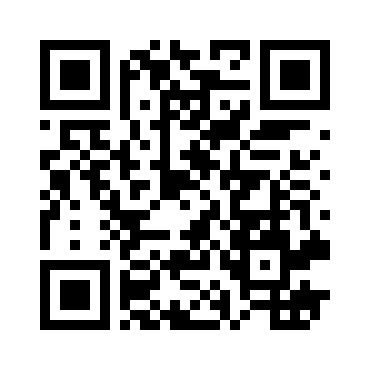 ◆参加者氏名◆参加者氏名◆年齢◆年齢◆住所◆住所〒綾町〒綾町〒綾町◆電話番号◆電話番号◆メールアドレス◆メールアドレス本人以外の参加者（ご家族）本人以外の参加者（ご家族）本人以外の参加者（ご家族）本人以外の参加者（ご家族）本人以外の参加者（ご家族）◆氏名年齢◆氏名年齢◆氏名年齢◆氏名年齢◆氏名年齢